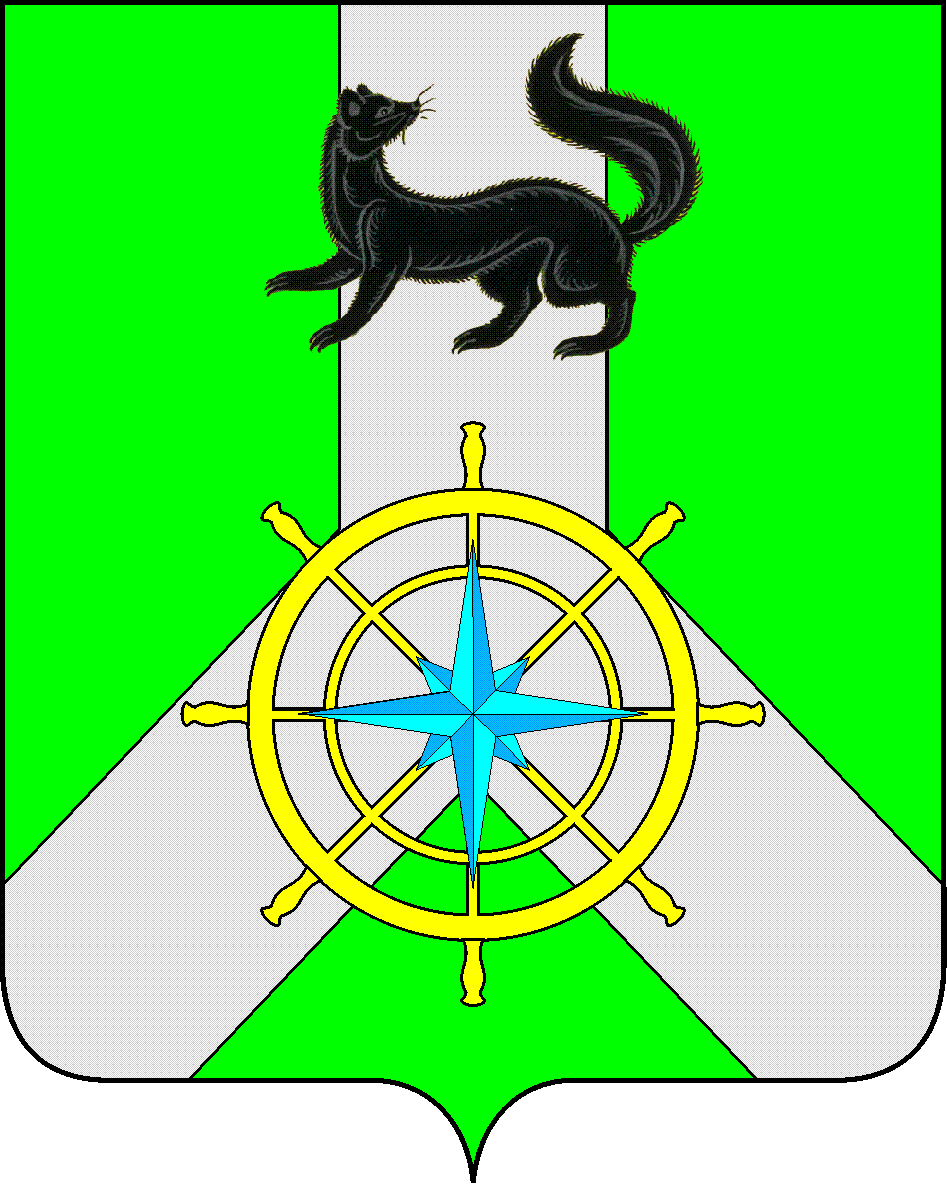 Р О С С И Й С К А Я   Ф Е Д Е Р А Ц И ЯИ Р К У Т С К А Я   О Б Л А С Т ЬК И Р Е Н С К И Й   М У Н И Ц И П А Л Ь Н Ы Й   Р А Й О НА Д М И Н И С Т Р А Ц И Я П О С Т А Н О В Л Е Н И ЕЛист согласования к постановлению №   55 от  05  февраля  2024г. «О  проведении III межрайонного фестиваля «Танцевальная волна» в 2024 году»«Согласовано»Начальник правового отделаЧернина И.С.____________________________Подготовила:  О.С.Слёзкинаот 05  февраля  2024 г.              № 55              № 55г. КиренскО  проведении III межрайонного фестиваля«Танцевальная волна» в 2024 году           В рамках проведения мероприятий на территории Киренского муниципального района, посвященных Году семьи  и 95-летия Киренского муниципального района, и руководствуясь ст. 39,55 Устава муниципального образования Киренский район, администрация Киренского муниципального районаПОСТАНОВЛЯЕТ:Провести III межрайонный хореографический фестиваль «Танцевальная волна» 16 марта 2024 года.Утвердить Положение о проведении конкурса (приложение 1 ).         3.  Определить в качестве площадки для проведения конкурса МКУ КДЦ «Современник».         4. Настоящее постановление вступает в силу со дня его подписания и подлежит размещению на  официальном  сайте  администрации  Киренского  муниципального  района.         5. Контроль  за  исполнением  постановления оставляю за собой.            Мэр района                                                                                К.В.СвистелинО  проведении III межрайонного фестиваля«Танцевальная волна» в 2024 году           В рамках проведения мероприятий на территории Киренского муниципального района, посвященных Году семьи  и 95-летия Киренского муниципального района, и руководствуясь ст. 39,55 Устава муниципального образования Киренский район, администрация Киренского муниципального районаПОСТАНОВЛЯЕТ:Провести III межрайонный хореографический фестиваль «Танцевальная волна» 16 марта 2024 года.Утвердить Положение о проведении конкурса (приложение 1 ).         3.  Определить в качестве площадки для проведения конкурса МКУ КДЦ «Современник».         4. Настоящее постановление вступает в силу со дня его подписания и подлежит размещению на  официальном  сайте  администрации  Киренского  муниципального  района.         5. Контроль  за  исполнением  постановления оставляю за собой.            Мэр района                                                                                К.В.СвистелинО  проведении III межрайонного фестиваля«Танцевальная волна» в 2024 году           В рамках проведения мероприятий на территории Киренского муниципального района, посвященных Году семьи  и 95-летия Киренского муниципального района, и руководствуясь ст. 39,55 Устава муниципального образования Киренский район, администрация Киренского муниципального районаПОСТАНОВЛЯЕТ:Провести III межрайонный хореографический фестиваль «Танцевальная волна» 16 марта 2024 года.Утвердить Положение о проведении конкурса (приложение 1 ).         3.  Определить в качестве площадки для проведения конкурса МКУ КДЦ «Современник».         4. Настоящее постановление вступает в силу со дня его подписания и подлежит размещению на  официальном  сайте  администрации  Киренского  муниципального  района.         5. Контроль  за  исполнением  постановления оставляю за собой.            Мэр района                                                                                К.В.СвистелинО  проведении III межрайонного фестиваля«Танцевальная волна» в 2024 году           В рамках проведения мероприятий на территории Киренского муниципального района, посвященных Году семьи  и 95-летия Киренского муниципального района, и руководствуясь ст. 39,55 Устава муниципального образования Киренский район, администрация Киренского муниципального районаПОСТАНОВЛЯЕТ:Провести III межрайонный хореографический фестиваль «Танцевальная волна» 16 марта 2024 года.Утвердить Положение о проведении конкурса (приложение 1 ).         3.  Определить в качестве площадки для проведения конкурса МКУ КДЦ «Современник».         4. Настоящее постановление вступает в силу со дня его подписания и подлежит размещению на  официальном  сайте  администрации  Киренского  муниципального  района.         5. Контроль  за  исполнением  постановления оставляю за собой.            Мэр района                                                                                К.В.СвистелинПриложение 1ПОЛОЖЕНИЕо проведении III Межрайонного хореографического конкурса«Танцевальная волна»,в рамках «Года семьи» и «95-летия Киренского района»1. Общие положения1.1. Положение определяет условия, порядок проведения Межрайонного хореографического конкурса «Танцевальная волна» (далее – Конкурс), подведения итогов и награждения победителей. 1.2. Учредителем Конкурса является администрация Киренского муниципального районаОрганизаторами Конкурса являются:- Отдел по культуре, делам молодежи и спорта Администрации Киренского муниципального района;- Муниципальное казённое образовательное учреждение дополнительного образования «Детская школа искусств им. А.В.Кузакова г. Киренска»  (далее – МКОУ ДО «ДШИ ИМ. А.В.Кузакова г. Киренска»);          - Муниципальное казённое учреждение «Культурно-досуговый центр «Современник» Киренского Муниципального образования.1.3. Цели и задачи конкурcа:популяризация хореографического творчества среди подрастающего поколения и молодёжи; установление творческих связей между жителями различных районов Иркутской области;совершенствование профессионального мастерства;обеспечение доступности квалифицированной оценки достигнутыхучастниками хореографических коллективов результатов;развитие связей и обмен опытом между творческими коллективами Иркутской области;повышение интереса к хореографическому искусству;сохранение и развитие национальной культуры; Оргкомитет конкурсаРабочим органом конкурса является организационный комитет (далее оргкомитет). В состав оргкомитета включены:Слёзкина Ольга Сергеевна, начальник отдела по культуре, делам молодежи и спорта администрации Киренского муниципального района – председатель;Петрова Вероника Васильевна, директор МКОУ ДО «ДШИ им. А.В.Кузакова г. Киренска»;Курхули Валерий Георгиевич, директор МКУ «КДЦ «Современник»;Плахина Татьяна Сергеевна, председатель совета местного отделения Российского движения детей и молодежи «Движение первых» Киренского района;Казакова Елена Федоровна, заместитель директора МКОУ ДО «ДШИ им. А.В.Кузакова г. Киренска» по концертно-просветительской деятельности;Быкова Любовь Николаевна, преподаватель МКОУ ДО «ДШИ им. А.В.Кузакова г. Киренска».Оргкомитет: - утверждает положение о конкурсе, решает вопросы кадрового обеспечения мероприятия, символику конкурса и сметы расходов, а также другие общие вопросы;- осуществляет другие виды деятельности в рамках настоящего Положения.Для оценки конкурсных номеров оргкомитетом формируется жюри из специалистов, преподавателей, работников культуры и искусства.Решения жюри окончательные и пересмотру не подлежат.В случае необходимости оргкомитет оставляет за собой право вносить изменения и дополнения в условия проведения конкурса.3. Участники          К участию в Конкурсе приглашаются учебные хореографические коллективы ДШИ, самодеятельные и любительские творческие коллективы учреждений культуры и дополнительного образования. 4. Порядок проведения конкурса4.1. Конкурс  проводится 16 марта 2024 года (суббота), в зале МКУ «КДЦ «Современник» по адресу: г. Киренск, ул. Советская д. 22.4.2. Программа Конкурса:просмотры конкурсных выступлений;награждение участников круглый стол – анализ выступлений участников, обобщение профессионального опыта;4.3. Для приезжих участников выделяется репетиционное время на сцене МКУ «КДЦ «Современник» 16 марта с 10.00 до 11.45. Порядок репетиций будет выслан на электронную почту участников за 5 дней до начала конкурса. 4.4. Просмотр конкурсных выступлений начинается с 12.00 часов.4.5. Номинации Конкурса:Народный танец (народный, народно-стилизованный);Современный (современные направления, уличные танцы, эстрадный танец);Бальный танец;Классический танец.4.6. Возрастные группы номинации:- 1 возрастная младшая группа (6,5 -8 лет)- 2 возрастная средняя группа (9-11 лет)- 3 возрастная подростковая группа (12-14 лет)- 4 возрастная юношеская группа (15-18 лет)- 5 возрастная юношеская группа (от 18 лет и старше)- смешанная группа  (до 30% участников младше или старше указанного возраста).4.6. Конкурсные выступления проводятся публично. 5. Порядок подачи заявок5.1.  Заявки на участие в Конкурсе (приложение 1), фонограммы, фотографию коллектива (размер 1920х1080 px) необходимо подать в срок до 01 марта 2024 года  включительно по электронной почте dshi.kirensk@mail.ru. 5.2.  Программа конкурсного выступления, после подачи заявки изменению не подлежит. На каждую номинацию и возрастную категорию оформляется отдельная заявка.5.3. После отправки заявки обязательно убедитесь в получении ответа на вашу электронную почту о приеме заявки.6. Критерии оценки6.1. Выступления участников в каждой номинации оцениваются по следующим критериям:Техника исполнения,Композиция (рисунок танца),Имидж.6.2. Оценка выступления проводится отдельно в каждой номинации, за каждый танец отдельно.7. Подведение итогов конкурсаНаграждение:7.1. Оценкой конкурсных номеров является общий балл оценок членов жюри Конкурса. Максимальный бал за каждый номер – 120 баллов. 7.2. В каждой номинации участникам может быть присвоено звание ЛАУРЕАТА  I, II, III степени с  вручением диплома и статуэтки или звание        ДИПЛОМАНТА I, II, III степени  с  вручением диплома. 7.3. Конкурсанты, не получившие звания Лауреата или Дипломанта, награждаются «Дипломом участника» Конкурса.7.4. Преподавателям, подготовившим  лауреатов и дипломантов конкурса, вручаются благодарственные письма.7.5. По решению жюри может быть присуждён один «ГРАН-При».8. Условия пребывания конкурсантовУчастники, а также законные представители несовершеннолетних участников, дают согласие организатору ассамблеи на фото-, видеосъёмку, запись на аудионосители с последующим использованием полученных материалов в производстве рекламных материалов, публичных демонстрациях и исполнениях, воспроизведениях в СМИ.Ответственность за жизнь и здоровье участников несёт направляющая сторона (родители, законные представители). Транспортные  и иные расходы (питание) участников и сопровождающих лиц осуществляется за счёт направляющей стороны или самих участников.Данные указанные в заявке будут использованы для организации конкурса в соответствии с Федеральным Законом от 27.07.2006 г. №152-ФЗ «О персональных данных».Организаторы вправе вносить изменения в настоящее положение.Координатор конкурса: Казакова Елена Федоровна.тел. 8-964-736-00-78dshi-kirensk@mail.ru   Приложение №1ЗАЯВКАна участие в III  Межрайонном хореографическом конкурсе «Танцевальная волна»16 марта 2024 г.Приложение 1ПОЛОЖЕНИЕо проведении III Межрайонного хореографического конкурса«Танцевальная волна»,в рамках «Года семьи» и «95-летия Киренского района»1. Общие положения1.1. Положение определяет условия, порядок проведения Межрайонного хореографического конкурса «Танцевальная волна» (далее – Конкурс), подведения итогов и награждения победителей. 1.2. Учредителем Конкурса является администрация Киренского муниципального районаОрганизаторами Конкурса являются:- Отдел по культуре, делам молодежи и спорта Администрации Киренского муниципального района;- Муниципальное казённое образовательное учреждение дополнительного образования «Детская школа искусств им. А.В.Кузакова г. Киренска»  (далее – МКОУ ДО «ДШИ ИМ. А.В.Кузакова г. Киренска»);          - Муниципальное казённое учреждение «Культурно-досуговый центр «Современник» Киренского Муниципального образования.1.3. Цели и задачи конкурcа:популяризация хореографического творчества среди подрастающего поколения и молодёжи; установление творческих связей между жителями различных районов Иркутской области;совершенствование профессионального мастерства;обеспечение доступности квалифицированной оценки достигнутыхучастниками хореографических коллективов результатов;развитие связей и обмен опытом между творческими коллективами Иркутской области;повышение интереса к хореографическому искусству;сохранение и развитие национальной культуры; Оргкомитет конкурсаРабочим органом конкурса является организационный комитет (далее оргкомитет). В состав оргкомитета включены:Слёзкина Ольга Сергеевна, начальник отдела по культуре, делам молодежи и спорта администрации Киренского муниципального района – председатель;Петрова Вероника Васильевна, директор МКОУ ДО «ДШИ им. А.В.Кузакова г. Киренска»;Курхули Валерий Георгиевич, директор МКУ «КДЦ «Современник»;Плахина Татьяна Сергеевна, председатель совета местного отделения Российского движения детей и молодежи «Движение первых» Киренского района;Казакова Елена Федоровна, заместитель директора МКОУ ДО «ДШИ им. А.В.Кузакова г. Киренска» по концертно-просветительской деятельности;Быкова Любовь Николаевна, преподаватель МКОУ ДО «ДШИ им. А.В.Кузакова г. Киренска».Оргкомитет: - утверждает положение о конкурсе, решает вопросы кадрового обеспечения мероприятия, символику конкурса и сметы расходов, а также другие общие вопросы;- осуществляет другие виды деятельности в рамках настоящего Положения.Для оценки конкурсных номеров оргкомитетом формируется жюри из специалистов, преподавателей, работников культуры и искусства.Решения жюри окончательные и пересмотру не подлежат.В случае необходимости оргкомитет оставляет за собой право вносить изменения и дополнения в условия проведения конкурса.3. Участники          К участию в Конкурсе приглашаются учебные хореографические коллективы ДШИ, самодеятельные и любительские творческие коллективы учреждений культуры и дополнительного образования. 4. Порядок проведения конкурса4.1. Конкурс  проводится 16 марта 2024 года (суббота), в зале МКУ «КДЦ «Современник» по адресу: г. Киренск, ул. Советская д. 22.4.2. Программа Конкурса:просмотры конкурсных выступлений;награждение участников круглый стол – анализ выступлений участников, обобщение профессионального опыта;4.3. Для приезжих участников выделяется репетиционное время на сцене МКУ «КДЦ «Современник» 16 марта с 10.00 до 11.45. Порядок репетиций будет выслан на электронную почту участников за 5 дней до начала конкурса. 4.4. Просмотр конкурсных выступлений начинается с 12.00 часов.4.5. Номинации Конкурса:Народный танец (народный, народно-стилизованный);Современный (современные направления, уличные танцы, эстрадный танец);Бальный танец;Классический танец.4.6. Возрастные группы номинации:- 1 возрастная младшая группа (6,5 -8 лет)- 2 возрастная средняя группа (9-11 лет)- 3 возрастная подростковая группа (12-14 лет)- 4 возрастная юношеская группа (15-18 лет)- 5 возрастная юношеская группа (от 18 лет и старше)- смешанная группа  (до 30% участников младше или старше указанного возраста).4.6. Конкурсные выступления проводятся публично. 5. Порядок подачи заявок5.1.  Заявки на участие в Конкурсе (приложение 1), фонограммы, фотографию коллектива (размер 1920х1080 px) необходимо подать в срок до 01 марта 2024 года  включительно по электронной почте dshi.kirensk@mail.ru. 5.2.  Программа конкурсного выступления, после подачи заявки изменению не подлежит. На каждую номинацию и возрастную категорию оформляется отдельная заявка.5.3. После отправки заявки обязательно убедитесь в получении ответа на вашу электронную почту о приеме заявки.6. Критерии оценки6.1. Выступления участников в каждой номинации оцениваются по следующим критериям:Техника исполнения,Композиция (рисунок танца),Имидж.6.2. Оценка выступления проводится отдельно в каждой номинации, за каждый танец отдельно.7. Подведение итогов конкурсаНаграждение:7.1. Оценкой конкурсных номеров является общий балл оценок членов жюри Конкурса. Максимальный бал за каждый номер – 120 баллов. 7.2. В каждой номинации участникам может быть присвоено звание ЛАУРЕАТА  I, II, III степени с  вручением диплома и статуэтки или звание        ДИПЛОМАНТА I, II, III степени  с  вручением диплома. 7.3. Конкурсанты, не получившие звания Лауреата или Дипломанта, награждаются «Дипломом участника» Конкурса.7.4. Преподавателям, подготовившим  лауреатов и дипломантов конкурса, вручаются благодарственные письма.7.5. По решению жюри может быть присуждён один «ГРАН-При».8. Условия пребывания конкурсантовУчастники, а также законные представители несовершеннолетних участников, дают согласие организатору ассамблеи на фото-, видеосъёмку, запись на аудионосители с последующим использованием полученных материалов в производстве рекламных материалов, публичных демонстрациях и исполнениях, воспроизведениях в СМИ.Ответственность за жизнь и здоровье участников несёт направляющая сторона (родители, законные представители). Транспортные  и иные расходы (питание) участников и сопровождающих лиц осуществляется за счёт направляющей стороны или самих участников.Данные указанные в заявке будут использованы для организации конкурса в соответствии с Федеральным Законом от 27.07.2006 г. №152-ФЗ «О персональных данных».Организаторы вправе вносить изменения в настоящее положение.Координатор конкурса: Казакова Елена Федоровна.тел. 8-964-736-00-78dshi-kirensk@mail.ru   Приложение №1ЗАЯВКАна участие в III  Межрайонном хореографическом конкурсе «Танцевальная волна»16 марта 2024 г.Приложение 1ПОЛОЖЕНИЕо проведении III Межрайонного хореографического конкурса«Танцевальная волна»,в рамках «Года семьи» и «95-летия Киренского района»1. Общие положения1.1. Положение определяет условия, порядок проведения Межрайонного хореографического конкурса «Танцевальная волна» (далее – Конкурс), подведения итогов и награждения победителей. 1.2. Учредителем Конкурса является администрация Киренского муниципального районаОрганизаторами Конкурса являются:- Отдел по культуре, делам молодежи и спорта Администрации Киренского муниципального района;- Муниципальное казённое образовательное учреждение дополнительного образования «Детская школа искусств им. А.В.Кузакова г. Киренска»  (далее – МКОУ ДО «ДШИ ИМ. А.В.Кузакова г. Киренска»);          - Муниципальное казённое учреждение «Культурно-досуговый центр «Современник» Киренского Муниципального образования.1.3. Цели и задачи конкурcа:популяризация хореографического творчества среди подрастающего поколения и молодёжи; установление творческих связей между жителями различных районов Иркутской области;совершенствование профессионального мастерства;обеспечение доступности квалифицированной оценки достигнутыхучастниками хореографических коллективов результатов;развитие связей и обмен опытом между творческими коллективами Иркутской области;повышение интереса к хореографическому искусству;сохранение и развитие национальной культуры; Оргкомитет конкурсаРабочим органом конкурса является организационный комитет (далее оргкомитет). В состав оргкомитета включены:Слёзкина Ольга Сергеевна, начальник отдела по культуре, делам молодежи и спорта администрации Киренского муниципального района – председатель;Петрова Вероника Васильевна, директор МКОУ ДО «ДШИ им. А.В.Кузакова г. Киренска»;Курхули Валерий Георгиевич, директор МКУ «КДЦ «Современник»;Плахина Татьяна Сергеевна, председатель совета местного отделения Российского движения детей и молодежи «Движение первых» Киренского района;Казакова Елена Федоровна, заместитель директора МКОУ ДО «ДШИ им. А.В.Кузакова г. Киренска» по концертно-просветительской деятельности;Быкова Любовь Николаевна, преподаватель МКОУ ДО «ДШИ им. А.В.Кузакова г. Киренска».Оргкомитет: - утверждает положение о конкурсе, решает вопросы кадрового обеспечения мероприятия, символику конкурса и сметы расходов, а также другие общие вопросы;- осуществляет другие виды деятельности в рамках настоящего Положения.Для оценки конкурсных номеров оргкомитетом формируется жюри из специалистов, преподавателей, работников культуры и искусства.Решения жюри окончательные и пересмотру не подлежат.В случае необходимости оргкомитет оставляет за собой право вносить изменения и дополнения в условия проведения конкурса.3. Участники          К участию в Конкурсе приглашаются учебные хореографические коллективы ДШИ, самодеятельные и любительские творческие коллективы учреждений культуры и дополнительного образования. 4. Порядок проведения конкурса4.1. Конкурс  проводится 16 марта 2024 года (суббота), в зале МКУ «КДЦ «Современник» по адресу: г. Киренск, ул. Советская д. 22.4.2. Программа Конкурса:просмотры конкурсных выступлений;награждение участников круглый стол – анализ выступлений участников, обобщение профессионального опыта;4.3. Для приезжих участников выделяется репетиционное время на сцене МКУ «КДЦ «Современник» 16 марта с 10.00 до 11.45. Порядок репетиций будет выслан на электронную почту участников за 5 дней до начала конкурса. 4.4. Просмотр конкурсных выступлений начинается с 12.00 часов.4.5. Номинации Конкурса:Народный танец (народный, народно-стилизованный);Современный (современные направления, уличные танцы, эстрадный танец);Бальный танец;Классический танец.4.6. Возрастные группы номинации:- 1 возрастная младшая группа (6,5 -8 лет)- 2 возрастная средняя группа (9-11 лет)- 3 возрастная подростковая группа (12-14 лет)- 4 возрастная юношеская группа (15-18 лет)- 5 возрастная юношеская группа (от 18 лет и старше)- смешанная группа  (до 30% участников младше или старше указанного возраста).4.6. Конкурсные выступления проводятся публично. 5. Порядок подачи заявок5.1.  Заявки на участие в Конкурсе (приложение 1), фонограммы, фотографию коллектива (размер 1920х1080 px) необходимо подать в срок до 01 марта 2024 года  включительно по электронной почте dshi.kirensk@mail.ru. 5.2.  Программа конкурсного выступления, после подачи заявки изменению не подлежит. На каждую номинацию и возрастную категорию оформляется отдельная заявка.5.3. После отправки заявки обязательно убедитесь в получении ответа на вашу электронную почту о приеме заявки.6. Критерии оценки6.1. Выступления участников в каждой номинации оцениваются по следующим критериям:Техника исполнения,Композиция (рисунок танца),Имидж.6.2. Оценка выступления проводится отдельно в каждой номинации, за каждый танец отдельно.7. Подведение итогов конкурсаНаграждение:7.1. Оценкой конкурсных номеров является общий балл оценок членов жюри Конкурса. Максимальный бал за каждый номер – 120 баллов. 7.2. В каждой номинации участникам может быть присвоено звание ЛАУРЕАТА  I, II, III степени с  вручением диплома и статуэтки или звание        ДИПЛОМАНТА I, II, III степени  с  вручением диплома. 7.3. Конкурсанты, не получившие звания Лауреата или Дипломанта, награждаются «Дипломом участника» Конкурса.7.4. Преподавателям, подготовившим  лауреатов и дипломантов конкурса, вручаются благодарственные письма.7.5. По решению жюри может быть присуждён один «ГРАН-При».8. Условия пребывания конкурсантовУчастники, а также законные представители несовершеннолетних участников, дают согласие организатору ассамблеи на фото-, видеосъёмку, запись на аудионосители с последующим использованием полученных материалов в производстве рекламных материалов, публичных демонстрациях и исполнениях, воспроизведениях в СМИ.Ответственность за жизнь и здоровье участников несёт направляющая сторона (родители, законные представители). Транспортные  и иные расходы (питание) участников и сопровождающих лиц осуществляется за счёт направляющей стороны или самих участников.Данные указанные в заявке будут использованы для организации конкурса в соответствии с Федеральным Законом от 27.07.2006 г. №152-ФЗ «О персональных данных».Организаторы вправе вносить изменения в настоящее положение.Координатор конкурса: Казакова Елена Федоровна.тел. 8-964-736-00-78dshi-kirensk@mail.ru   Приложение №1ЗАЯВКАна участие в III  Межрайонном хореографическом конкурсе «Танцевальная волна»16 марта 2024 г.Приложение 1ПОЛОЖЕНИЕо проведении III Межрайонного хореографического конкурса«Танцевальная волна»,в рамках «Года семьи» и «95-летия Киренского района»1. Общие положения1.1. Положение определяет условия, порядок проведения Межрайонного хореографического конкурса «Танцевальная волна» (далее – Конкурс), подведения итогов и награждения победителей. 1.2. Учредителем Конкурса является администрация Киренского муниципального районаОрганизаторами Конкурса являются:- Отдел по культуре, делам молодежи и спорта Администрации Киренского муниципального района;- Муниципальное казённое образовательное учреждение дополнительного образования «Детская школа искусств им. А.В.Кузакова г. Киренска»  (далее – МКОУ ДО «ДШИ ИМ. А.В.Кузакова г. Киренска»);          - Муниципальное казённое учреждение «Культурно-досуговый центр «Современник» Киренского Муниципального образования.1.3. Цели и задачи конкурcа:популяризация хореографического творчества среди подрастающего поколения и молодёжи; установление творческих связей между жителями различных районов Иркутской области;совершенствование профессионального мастерства;обеспечение доступности квалифицированной оценки достигнутыхучастниками хореографических коллективов результатов;развитие связей и обмен опытом между творческими коллективами Иркутской области;повышение интереса к хореографическому искусству;сохранение и развитие национальной культуры; Оргкомитет конкурсаРабочим органом конкурса является организационный комитет (далее оргкомитет). В состав оргкомитета включены:Слёзкина Ольга Сергеевна, начальник отдела по культуре, делам молодежи и спорта администрации Киренского муниципального района – председатель;Петрова Вероника Васильевна, директор МКОУ ДО «ДШИ им. А.В.Кузакова г. Киренска»;Курхули Валерий Георгиевич, директор МКУ «КДЦ «Современник»;Плахина Татьяна Сергеевна, председатель совета местного отделения Российского движения детей и молодежи «Движение первых» Киренского района;Казакова Елена Федоровна, заместитель директора МКОУ ДО «ДШИ им. А.В.Кузакова г. Киренска» по концертно-просветительской деятельности;Быкова Любовь Николаевна, преподаватель МКОУ ДО «ДШИ им. А.В.Кузакова г. Киренска».Оргкомитет: - утверждает положение о конкурсе, решает вопросы кадрового обеспечения мероприятия, символику конкурса и сметы расходов, а также другие общие вопросы;- осуществляет другие виды деятельности в рамках настоящего Положения.Для оценки конкурсных номеров оргкомитетом формируется жюри из специалистов, преподавателей, работников культуры и искусства.Решения жюри окончательные и пересмотру не подлежат.В случае необходимости оргкомитет оставляет за собой право вносить изменения и дополнения в условия проведения конкурса.3. Участники          К участию в Конкурсе приглашаются учебные хореографические коллективы ДШИ, самодеятельные и любительские творческие коллективы учреждений культуры и дополнительного образования. 4. Порядок проведения конкурса4.1. Конкурс  проводится 16 марта 2024 года (суббота), в зале МКУ «КДЦ «Современник» по адресу: г. Киренск, ул. Советская д. 22.4.2. Программа Конкурса:просмотры конкурсных выступлений;награждение участников круглый стол – анализ выступлений участников, обобщение профессионального опыта;4.3. Для приезжих участников выделяется репетиционное время на сцене МКУ «КДЦ «Современник» 16 марта с 10.00 до 11.45. Порядок репетиций будет выслан на электронную почту участников за 5 дней до начала конкурса. 4.4. Просмотр конкурсных выступлений начинается с 12.00 часов.4.5. Номинации Конкурса:Народный танец (народный, народно-стилизованный);Современный (современные направления, уличные танцы, эстрадный танец);Бальный танец;Классический танец.4.6. Возрастные группы номинации:- 1 возрастная младшая группа (6,5 -8 лет)- 2 возрастная средняя группа (9-11 лет)- 3 возрастная подростковая группа (12-14 лет)- 4 возрастная юношеская группа (15-18 лет)- 5 возрастная юношеская группа (от 18 лет и старше)- смешанная группа  (до 30% участников младше или старше указанного возраста).4.6. Конкурсные выступления проводятся публично. 5. Порядок подачи заявок5.1.  Заявки на участие в Конкурсе (приложение 1), фонограммы, фотографию коллектива (размер 1920х1080 px) необходимо подать в срок до 01 марта 2024 года  включительно по электронной почте dshi.kirensk@mail.ru. 5.2.  Программа конкурсного выступления, после подачи заявки изменению не подлежит. На каждую номинацию и возрастную категорию оформляется отдельная заявка.5.3. После отправки заявки обязательно убедитесь в получении ответа на вашу электронную почту о приеме заявки.6. Критерии оценки6.1. Выступления участников в каждой номинации оцениваются по следующим критериям:Техника исполнения,Композиция (рисунок танца),Имидж.6.2. Оценка выступления проводится отдельно в каждой номинации, за каждый танец отдельно.7. Подведение итогов конкурсаНаграждение:7.1. Оценкой конкурсных номеров является общий балл оценок членов жюри Конкурса. Максимальный бал за каждый номер – 120 баллов. 7.2. В каждой номинации участникам может быть присвоено звание ЛАУРЕАТА  I, II, III степени с  вручением диплома и статуэтки или звание        ДИПЛОМАНТА I, II, III степени  с  вручением диплома. 7.3. Конкурсанты, не получившие звания Лауреата или Дипломанта, награждаются «Дипломом участника» Конкурса.7.4. Преподавателям, подготовившим  лауреатов и дипломантов конкурса, вручаются благодарственные письма.7.5. По решению жюри может быть присуждён один «ГРАН-При».8. Условия пребывания конкурсантовУчастники, а также законные представители несовершеннолетних участников, дают согласие организатору ассамблеи на фото-, видеосъёмку, запись на аудионосители с последующим использованием полученных материалов в производстве рекламных материалов, публичных демонстрациях и исполнениях, воспроизведениях в СМИ.Ответственность за жизнь и здоровье участников несёт направляющая сторона (родители, законные представители). Транспортные  и иные расходы (питание) участников и сопровождающих лиц осуществляется за счёт направляющей стороны или самих участников.Данные указанные в заявке будут использованы для организации конкурса в соответствии с Федеральным Законом от 27.07.2006 г. №152-ФЗ «О персональных данных».Организаторы вправе вносить изменения в настоящее положение.Координатор конкурса: Казакова Елена Федоровна.тел. 8-964-736-00-78dshi-kirensk@mail.ru   Приложение №1ЗАЯВКАна участие в III  Межрайонном хореографическом конкурсе «Танцевальная волна»16 марта 2024 г.